Gallatin County District Response to Intervention (RTI) PlanApril 25th 2011District RTI Planning TeamRay Spahn- Assistant SuperintendentRenee Cameron- Director of Special Education ServicesRoxann Booth-Principal High SchoolCurt Bieger- Principal Middle SchoolDeb Brown- Principal Upper ElementaryJerraine Dailey- Assistant Principal Upper/Lower ElementarySarah Hoffman- Teacher Middle SchoolHeather Wright- Teacher Middle SchoolTable of ContentsDefinitions and Components- 3High School Plan- 6Middle School Plan- 14 Elementary Plan- 22Monitoring Team- 32RTI DefinedRTI provides a multi-level prevention system for students who have n=been identified as at-risk.Components of RTI Tiered Service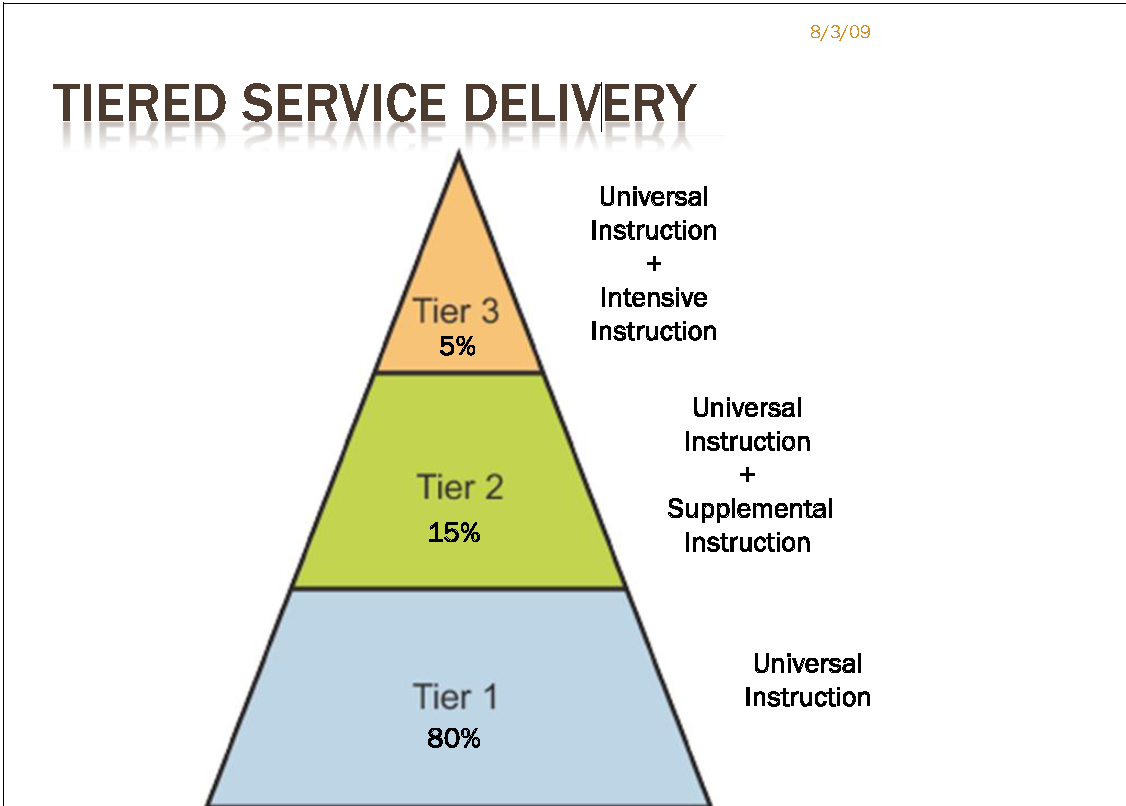 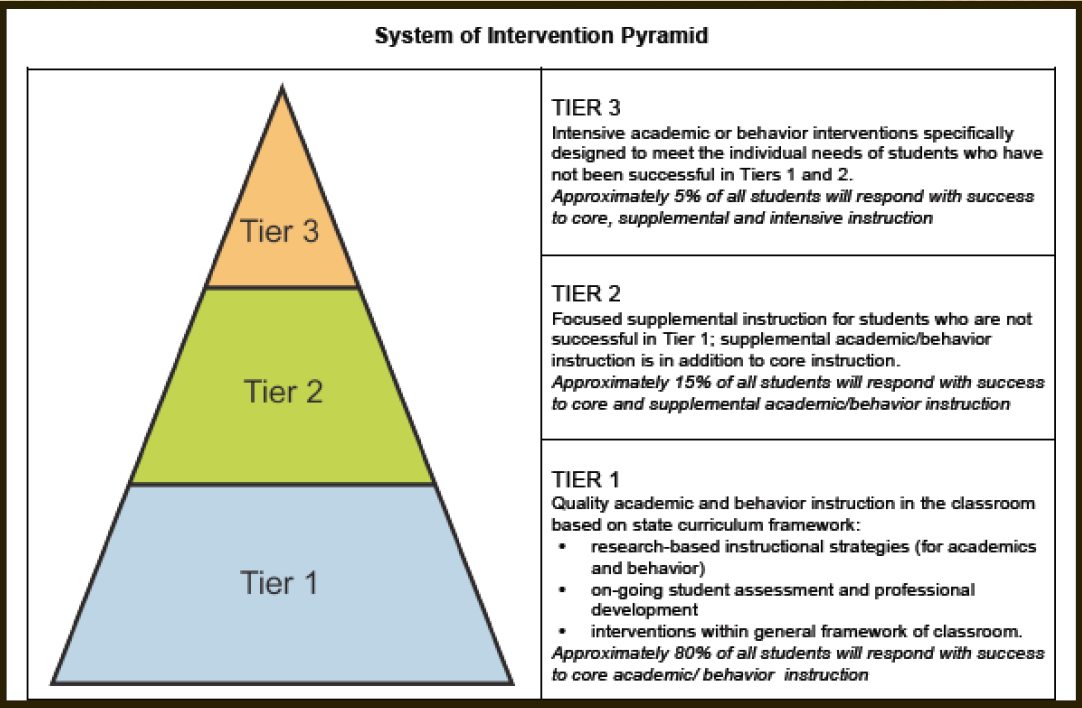 High School RTITier 1 Gallatin County High SchoolTier 2 Gallatin County High SchoolTier 3 Gallatin County High SchoolMiddle School RTITier 1 Middle SchoolTier 2 InterventionTier 3 Middle SchoolElementary School RTILower Elementary Tier 1Upper Elementary Tier 2Tier 2 interventions UE/LETier 3 Interventions UE/LEData Collection PlanTier 3 placement is for 1-5% of the lowest performing students (Scoring below 50% and/or below the Apprentice/Novice Level) Tier 3 students will be monitored by each Grade Level Team during PLC’s bi-weeklyA new baseline data point will be established, interventions will be conducted 1:1 or 1:2 Data will be collected for 6-12 weeks (pullout of the regular classroom may be required) Data will be reviewed by the Tier Team and the Grade Level representative upon the conclusion of the intervention timelineDuring the T3 process a probe should be given at least twice a week on the targeted interventionData should be kept for each probe and/or assessment given After 4 weeks the teacher/team may discontinue, continue or change the intervention as necessary to meet the student’s goal if not successfulIf interventions and the RtI process are not successful for the student then the Tier Team may request that the teacher/parent consider a Special Education referralAll Special Education requests must be documented and referred through the Tier TeamBEHAVIOR INTERVENTION TIERSLE & UETIER I –Classroom interventions performed by teacherFollow classroom rules and procedures as taught and rehearsedRe-teach classroom rules and procedures as neededUse CHAMPS or similar classroom behavior management techniquesReward and Praise classroom systemsIndividual Behavior ChartTIER II –	Referral to office administrator:Administrator assesses the situation and follows district-wide Code of ConductConsequences range from a conference to time-out , loss of privileges to isolated lunch, detention to suspension depending on the infraction—Parent may be contactedStudent ContractGrade level team-wide intervention planTracking of discipline issues kept on Infinite Campus and/or by teacherTIER III –Student may be referred to School Guidance Counselor for independent or small group program/counselingParent Conference with Teacher and/or Tier TeamMentor ProgramTIER IV –Parents may provide medical, social and/or mental  evaluation /treatmentStudent may be charged with Beyond Control and referred to the CDW officePlease note that the Tier Team and/or Administration may make decisions based on individual situations as needed.District Monitoring TeamThe purpose of the district monitoring team is to determine the impact of the school RTI Plans.Items to Be MonitoredSemi -Annual student progress.Consistency in referrals.Impact of research based programs.Evaluation of plan on a yearly basis.Data related to percentage of students being monitored by RTI and their success at each building.MembersOne Central Office AdministratorTwo PrincipalsTwo Curriculum CoachesIntervention TeamPrincipal, Assistant Principal, or CounselorContent Area Departments/TeachersDepartment HeadsSpecial Ed TeachersTeam FunctionsOn-going assessmentsFlexible Grouping according to individual need of student (academics as well as behaviors)Small groups and One-on-One instructionUtilize Professional Learning CommunitiesIdentify students through common assessments, PLAN, ACT, and KCCTUtilize CARE groups twice a weekUtilize Certified teacher through ESS Daytime WaiverCurriculum and InstructionCore Content and Standards Based CurriculumStiggins work-Assessment for LearningLesson plansUnit PlansEmbedded PLAN and ACT strategies, and practice sessionsUse of flashbacks in all core content areasData Planning and ProceduresKCCTPLAN (Both 9th and 10th grade)ACT (Both 11th and 12th Grade)Think LinkTeacher Assessments- includes mastery tests, unit assessments and daily assessments.Universal ScreeningDistrict ProductDistrict ProductPlanACTDistrict wide Learning Checks.Progress Monitoring of All StudentsStudent foldersHomeworkAnalysis of KCCT, PLAN, and ACTCommon assessmentsThink Link (Math and reading only)Student/Teacher ConferencesPLC’s- assessment and instruction.Data Collection PlanData is analyzed by all departments after all major assessments.Results are discussed with assistant principal, principal, and Assistant Superintendent.Attendance will be monitored by all. Teachers will help make administrators aware of potential attendance issues.Discipline issues monitored by Dean of StudentsFamily and Community EngagementSTATS with parentsParent/ teacher phone calls, emails, and conferencesWeekly NewsletterMentoringPLAN/ACT  Night with parents  (Winter)High School and Beyond  (Fall)Scheduling Fair (Spring)Grades posted to IC weekly for monitoring.Team Staff RolesTeam MembersClassroom teachersSchool Within A School teacherDaytime ESS TeacherSpecial Education teachersInstructional assistants along with certified teacherAdministrators as deemed appropriateTeam FunctionsEnsure student continues to receive core academic instruction.Assist teachers in the efforts to help students struggling in the classrooms, including those in special education.Analyze student-specific academic data.Identify specific academic concerns for individual students.Determine interventions, including frequency and duration of intervention.Determine frequency of progress monitoring, including what data will be used for this purpose.Use decision rules to determine student’s movement within the tiered model.Curriculum and InstructionReserved for the lowest performing 20% of students who do not meet the benchmarks. Tier 2 interventions can take place in the classroom or in a pull-out situation. It is possible to utilize Tier 3 interventions for students in Tier 2, but with less frequency.Access to high-quality, research-based instructional interventions for identified students:        Multiple academic or behavior interventions should be used to address student needs.        Match instructional interventions to student academic and behavioral needs. Increased frequency of formative academic and behavioral assessments to analyze student response to instructional intervention(s):        Students should be able to move from one intervention to another within Tier 2 as evidenced by student response to formative assessment. Professional learning opportunities support all staff members in the implementation of instructional interventions for academic and behavioral needs. Professional learning opportunities support the intervention team members in the decision-making process of the school’s intervention system.Progress Monitoring of Students Receiving Supplemental Interventions in Tier 2The purpose of progress monitoring at Tier 2 is to determine whether the intervention is successful in helping the student learn academic skills at an appropriate rate. The decision making team determines the process for monitoring students’ progress, which students would benefit from additional instruction (intervention) and when students move through intervention levels. This includes the type of assessment, method of data collection and the tracking of student performance to monitor individual student’s academic or behavior progress over time. The data collected should assist the intervention team as they meet in determining the effectiveness of the academic or behavior intervention.Progress is monitored frequently to determine whether the intervention is successful in helping the student learn at an appropriate rate. Students receiving interventions in the supplemental level are generally monitored every two weeks, but can be monitored more frequently or less often, based on the data collection plan developed by the design team and the protocol of the intervention.Curriculum based measures (CBM) are commonly used for progress monitoring as well as for universal screening. Data Collection PlanBrain Child (computers)  *Individual meetings weekly*Frequency of data collection is always available (it can be checked any time on the computer)*if 80% is met in ALL categories they are released. *if it’s not working then we evaluate whether to move them to Tier 3.Probes*Pre-Test is given for baseline data from probe.*hand-on activities are mostly used*worksheets and other practice are also utilized.*probe (test) is given about every 3 weeks.*if they are above 80% on FINAL probe then they are released.*if it’s not working then we evaluate whether to move them to Tier 3.Strategies for Family and Student Engagement for Students in Tier 2Tier 1 strategies should be continued. Families are informed on interventions used along with the expected outcomes.  At least bi-monthly, families are informed of their children’s academic or behavioral progress or any lack of progress.      Families are provided specific training on how to assist their children with the academic or behavioral areas of need identified.Intervention TeamTeam Membersadministrator district office representative designated classroom teachers special education teachers individual who can interpret and critically analyze assessments and data (i.e., school psychologist, curriculum coach) other specialists (i.e., reading specialist, behavior specialist, ELL specialist) interventionistfamily and community membersTeam FunctionsEnsure student continues to receive core academic and behavior instruction. Analyze student-specific academic and behavioral data. Identify specific academic or behavioral concerns for individual students. Determine interventions, including frequency and duration of interventions.Curriculum and InstructionTier 3 interventions should take place after Tier 2 interventions have not been successful. These should be limited to 1-5% of the student population.Research based intervention,Small group- 1-5.4-5 Days per week.9-18 weeks.Interventions should match the skill deficit.Professional learning opportunities support:all teachers in the knowledge and understanding of the school’s Tier III programstaff members who will implement Tier III instructional interventions for academics and behavior   the intervention team members in the decision-making process of the school’s intervention systemProgress Monitoring of Students Receiving Intensive Intervention in Tier 3Frequent monitoring- minimum weekly.Strategies for Family and Community Engagement in Tier 3Tier 1 and 2 academic or behavior strategies should be continued.Families are informed on any changes in interventions used along with the expected outcomes.Families are at least weekly informed of their child’s progress or any lack of progress.Intervention Team Principal, Assistant Principal or Counselor.Grade Level TeamParentsCurriculum coachesTeam FunctionsTeam members may be asked to perform any of the following functions:Design and implement core academic and behavior curriculum:Select universal screeners for academics and behavior.Select / train staff on instructional strategies for academics and behavior.Provide professional learning opportunities.Compile professional resources and materials.Involve family and community stakeholders in learning:Develop and implement communication plan.Develop activities that provide meaningful family involvement in the school.Assist teachers in the efforts to help students struggling in the classrooms, including those in special education.Consider all educational areas that affect or interfere with student achievement and success — academics, behavior and health.Review school data to make informed decisions about curriculum, instruction and assessment:Examine achievement, behavior and other data.Identify data patterns.Identify specific concerns from school test reports, schoolwide/ classroom behavior data, and subgroup data.Prevent school failure by considering the whole child, recognizing that more than one issue frequently contributes to student struggles.Curriculum and InstructionCore curriculum must be effective for 80-85% of all studentsAll students are taught a curriculum that aligns academic and behavioral expectations to Kentucky’s Common Core Content or Program of Studies across content areas and grade levels.Staff members participate in an analysis that determines the alignment of instructional techniques across content areas and grade levels.Effective academic and behavior instruction is accessible to all students.Effective classroom discussion, questioning and learning tasks through the use of Thoughtful Education strategies.Focused, descriptive and qualitative feedback that enables learners to progress through homework, tests, exit strategies and bell ringers.Clearly defined learning and behavior targets in student-friendly language. (I Can)Models of student work/behavior that meet the learning/behavior target and that do not meet the learning/behavior target.Student engagement in self-assessment, self-reflection and peer-analysis based on the learning or behavior target.Differentiation of Instruction.Data Planning and ProceduresContracted Assessment Provided by districtEXPLORELearning Check developed by teachersTeacher Assessments- includes mastery tests, unit assessments and daily assessments.Universal ScreeningDistrict ProductEXPLORELearning Check developed by teachersProgress Monitoring of All StudentsMonitoring sheetsStudent foldersHomeworkStudent/Teacher ConferencesPLC’s- assessment and instruction.Data Collection PlanData is analyzed by all departments after all major assessments.Results are discussed with principal and Assistant Superintendent.Attendance will be monitored by all. Teachers will help make administrators aware of potential attendance issues.Discipline tracking- monitored and shared by the KYCID team.Family and Community EngagementSTATS with parents.Develop plans with parentsMentoringReport card night.Grades posted to IC weekly for monitoring.Team Staff RolesTeam MembersClassroom teachersSchool Within A School teacherDaytime ESS TeacherSpecial Education teachersInstructional assistants along with certified teacherAdministrators as deemed appropriateTeam FunctionsEnsure student continues to receive core academic instruction.Assist teachers in the efforts to help students struggling in the classrooms, including those in special education.Analyze student-specific academic data.Identify specific academic concerns for individual students.Determine interventions, including frequency and duration of intervention.Determine frequency of progress monitoring, including what data will be used for this purpose.Use decision rules to determine student’s movement within the tiered model.Curriculum and InstructionReserved for the lowest performing 20% of students who do not meet the benchmarks. Tier 2 interventions can take place in the classroom or in a pull-out situation. It is possible to utilize Tier 3 interventions for students in Tier 2, but with less frequency.Access to high-quality, research-based instructional interventions for identified students:        Multiple academic or behavior interventions should be used to address student needs.        Match instructional interventions to student academic and behavioral needs. Increased frequency of formative academic and behavioral assessments to analyze student response to instructional intervention(s):        Students should be able to move from one intervention to another within Tier 2 as evidenced by student response to formative assessment. Professional learning opportunities support all staff members in the implementation of instructional interventions for academic and behavioral needs. Professional learning opportunities support the intervention team members in the decision-making process of the school’s intervention system.Progress Monitoring of Students Receiving Supplemental Interventions in Tier 2The purpose of progress monitoring at Tier 2 is to determine whether the intervention is successful in helping the student learn academic skills at an appropriate rate. The decision making team determines the process for monitoring students’ progress, which students would benefit from additional instruction (intervention) and when students move through intervention levels. This includes the type of assessment, method of data collection and the tracking of student performance to monitor individual student’s academic or behavior progress over time. The data collected should assist the intervention team as they meet in determining the effectiveness of the academic or behavior intervention.Progress is monitored frequently to determine whether the intervention is successful in helping the student learn at an appropriate rate. Students receiving interventions in the supplemental level are generally monitored every two weeks, but can be monitored more frequently or less often, based on the data collection plan developed by the design team and the protocol of the intervention.Curriculum based measures (CBM) are commonly used for progress monitoring as well as for universal screening. Data Collection PlanBrain Child (computers)  *Individual meetings weekly*Frequency of data collection is always available (it can be checked any time on the computer)*if 80% is met in ALL categories they are released. *if it’s not working then we evaluate whether to move them to Tier 3.Probes*Pre-Test is given for baseline data from probe.*hand-on activities are mostly used*worksheets and other practice are also utilized.*probe (test) is given about every 3 weeks.*if they are above 80% on FINAL probe then they are released.*if it’s not working then we evaluate whether to move them to Tier 3.Strategies for Family and Student Engagement for Students in Tier 2Tier 1 strategies should be continued. Families are informed on interventions used along with the expected outcomes.  At least bi-monthly, families are informed of their children’s academic or behavioral progress or any lack of progress.      Families are provided specific training on how to assist their children with the academic or behavioral areas of need identified.Intervention TeamTeam Membersadministrator district office representative designated classroom teachers special education teachers individual who can interpret and critically analyze assessments and data (i.e., school psychologist, curriculum coach) other specialists (i.e., reading specialist, behavior specialist, ELL specialist) interventionist family and community membersTeam FunctionsEnsure student continues to receive core academic and behavior instruction. Analyze student-specific academic and behavioral data. Identify specific academic or behavioral concerns for individual students. Determine interventions, including frequency and duration of interventions.Curriculum and InstructionTier 3 interventions should take place after Tier 2 interventions have not been successful. These should be limited to 1-5% of the student population.Research based intervention,Small group- 1-5.4-5 Days per week.9-18 weeks.Interventions should match the skill deficit.Professional learning opportunities support:all teachers in the knowledge and understanding of the school’s Tier III programstaff members who will implement Tier III instructional interventions for academics and behavior   the intervention team members in the decision-making process of the school’s intervention systemProgress Monitoring of Students Receiving Intensive Intervention in Tier 3Frequent monitoring- minimum weekly.Strategies for Family and Community Engagement in Tier 3Tier 1 and 2 academic or behavior strategies should be continued.Families are informed on any changes in interventions used along with the expected outcomes.Families are at least weekly informed of their child’s progress or any lack of progress.Universal ScreeningDistrict (awaiting decision)Currently using Think Link and ITBSLearning ChecksProgress Monitoring of All StudentsAnalysis of Formative Assessments (State Assessments)End of Unit CheckStudent feedbackHomeworkStudent/Teacher ConferencesPLC’s- assessment and instruction.Data Collection PlanData is analyzed and collected by Teams, Coaches and Administrators.Student work is analyzed and discussed by teams regularly in PLC’s.Attendance is monitored.Discipline is kept on Infinite Campus Family and Community EngagementNightly parental communication as needed in AgendaParent Teacher Conferences.Grades posted to IC Portal for monitoring.WebsiteESLCommon Mission/VisionStudent HandbookVolunteer Program4-HParent WorkshopsClassroom NewslettersAssessment Results sent home to parents Yearly Home Visits with all students before school beginsFamily Literacy NightFamily Math NightFamily Arts & Humanities NightUniversal ScreeningDistrict (awaiting decision)Currently using Think Link and ITBSDistrict Learning checksProgress Monitoring of All StudentsAnalysis of Formative Assessments (State Assessments)Student Data FoldersEnd of Unit CheckStudent feedbackHomeworkLearning ChecksStudent/Teacher ConferencesPLC’s- assessment and instruction.Data Collection PlanData is analyzed and collected by Teams, Coaches and Administrators.Student work is analyzed and discussed by teams regularly in PLC’s.Attendance is monitored.Discipline is kept on Infinite Campus Family and Community EngagementNightly parental communication as needed in AgendaParent Teacher Conferences.Grades posted to IC Portal for monitoring.WebsiteESLCommon Mission/VisionStudent HandbookVolunteer Program4-HParent WorkshopsPrincipal/Classroom NewslettersAssessment Results sent home to parents Home Visits for Core 5 studentsTeam Staff RolesTeam MembersLE and UEPrincipal, Assistant Principal or CounselorHomeroom Teacher and/or referring teacherCurriculum CoachesSpecial Education RepSpeech and/or Occupational Therapist; if neededBehavior Consultant; if neededDistrict Office Rep and/or School Psychologist; if neededSchool Nurse; if neededSocial Worker and/or Agency Rep; if neededFamily and/or community member; if neededTeam FunctionsDefine the problem in a clear statementDevelop plan of actionSet a baseline score and a goalSet time-line and amount of intervention Implementation, monitoring and scheduling of research-based-interventionsAssist in the plan of action; if deemed necessary (name specific persons to do intervention(s))Gather, analyze and evaluate student data and progress (includes rate of progress based on peer levels) Determine next step and evaluate planAddress RTI on Report Cards, conference and/or letterCurriculum and InstructionOnly 5-15% of students are provided services at this level (Students show at-risk behaviors or perform at a rate deemed lower than that of their peers) Continual use of research-based instruction and programsUse of differentiation instruction strategies and practices based on student learning styles to improve performance/behaviorFormative Assessments may increase in order to collect dataStudents receive targeted skill instruction that is more intensive than that of the “regular” classroom instructionSupplemental intervention of additional instruction at least 3 times a week (in addition to the regular classroom instruction)Small group targeted positive behavior support and/or interventions in addition to general school/class expectationsUse a variety of teaching- learning processes to fit the needs of the student (instructional changes based on assessment of student)Students will follow the CHAMPS Program Students will follow School Expectations & Guidelines for Success (see School Handbook for details)Progress Monitoring of Students Receiving Supplemental Interventions in Tier 2Teachers and RtI Tier Team will continuously monitor and measure student performance, growth and instructional practices based on the data collected from the student over time.  The team will make decisions based on data to continue or discontinue interventions.  Formal and Informal Formative Data such as the following may be used to allow immediate interventions and to make decisions:IOWA, ITBS and KCCT Short content/skill specific assessmentsReport CardsStandardized TestsRating ScalesWork SamplesTeacher/student feedbackRubricsProbes or Curriculum Based MeasurementClassroom/Student ObservationsBehavioral Log/ChartDiscipline ReferralsAttendance DataOngoing student collected Data based on individual and peer performancesResearch-Base -Programs (School or District Level)Computer Based ProgramsReading and Math Checklist/Skills (Literacy First, SNAP, Accelerated Math….)Think LinkLearning ChecksSMART goalsEarobicsStudy IslandTeacher constructed probes and/or assessmentsOther resources deemed necessary or available Information will be shared on a regular basis with Team Members and Teachers (Meeting dates/times TBA)Parent communication should occur on a monthly basis of each intervention and student statusData Collection Plan Universal Screenings conducted Fall, Winter and Spring and other assessments will be monitored by each Grade Level Team during PLC’s bi-weeklyStudents who do not meet the Proficient Level or at least a 75% will be entered into the RtI Program (the the lowest 5-15% of students)A baseline data point will be established, interventions will conducted one-on-one or in small groups, data will be collected for 6-12 weeks (may be pullout or in the regular classroom) Data will be reviewed by the Tier Team and the Grade Level representative upon the conclusion of the intervention timelineStudents who have a Proficient Level and/or 75% may exit the RtI ProgramIf interventions and the RtI process are not successful for the student then the Tier Team and Grade Level Representative must consider evaluation for Tier 3During the RtI Process a probe should be given at least every 1-2 weeks on the targeted interventionAll data should be kept for each probe and/or assessment given during RtIAfter 4 weeks the teacher may discontinue, continue or change the intervention as necessary to meet the student’s goalAfter 8 weeks of Tier 2 interventions a teacher may request a Tier Team meeting to consider moving a student to the next level at that time necessary steps will be taken based upon each child’s individual needsAll Special Education request must be documented and referred through the Tier TeamStrategies for Family and Student Engagement for Students in Tier 2All strategies, procedures and data completion should remain in effect as in Tier 1Monthly family communications Teacher/Parent Workshops Fall, Winter and SpringOpen communication through phone, email, agendas and conferences occur as neededIntervention TeamTeam MembersLE and UEPrincipal, Assistant Principal or CounselorHomeroom Teacher and/or referring teacherCurriculum CoachesSpecial Education Rep and/or DirectorSpeech and/or Occupational Therapist; if neededBehavior Consultant; if neededDistrict Office Rep and/or School Psychologist; if neededSchool Nurse; if neededSocial Worker and/or Agency Rep; if neededFamily and/or community member; if neededTeam FunctionsEnsure student continues to receive core academic and behavior instruction.Analyze student-specific academic and behavioral dataRe-define the problem in a clear statement if neededDetermine next step and re-evaluate plan  (including who, what, where and when)Identify specific academic or behavioral concerns for individual studentsSet new and/or adjusted baseline score and a goalAddress RTI on Report Cards, conference and/or letterDecide if an intervention change is necessary, including frequency and duration and/or intensityDetermine if a student should move up/down in a Tier of Intervention levelDetermines discontinuation of intervention(s) and/or Removal from T3Supplies list of available resources and forms of required documentationExamines documentation and data to determine if a request for testing is necessary for Special Education ReferralAdjust student schedule; if deemed necessaryHelp provide Professional Development and/or information to staff on RtICurriculum and InstructionOnly 1-5% of students are provided services at this level (Students show at-risk behaviors or perform at a rate deemed lower than that of their peers after receiving Tier 2 interventions) Continual use of research-based instruction and programs at a more intense levelSupplemental intervention of additional instruction at least 4-5 times a week (this may replace the regular classroom instruction)Students receive intense targeted skill instruction than that of the T2 instructionUse of differentiation instruction strategies and practices based on student learning styles to improve performance/behavior At least 2 different interventions must be tried if unsuccessful in first plan(frequency and time may also increase)One-on-one targeted positive behavior support and/or interventions Formative Assessments may increase in order to collect dataUse a variety of teaching- learning processes to fit the needs of the student (instructional changes based on assessment of student)Progress Monitoring of Students Receiving Intensive Intervention in Tier 3Teachers and RtI Tier Team will continuously monitor and measure student performance, growth and instructional practices based on the data collected from the student over time, as well as, during Tier 3 interventions.  Formal and Informal Formative Data as noted in T2 may be used to allow immediate interventions and to make decisions for T3  All resources deemed necessary or available should be usedParent communication should occur on a weekly basis of each intervention and student status Classroom teacher or interventionist should report progress or lack of progress to parents weeklyInformation will be shared on a regular basis with Team Members and Teachers (Meeting dates/times TBA)Strategies for Family and Community Engagement in Tier 3All strategies, procedures and data completion should remain in effect as in Tier 1Weekly family communications Teacher/Parent Workshops Fall, Winter and SpringOpen communication through phone, email, agendas and conferences occur as neededTier 3 meetings; if deemed necessary